Doplň  rodinu.                                                                   /MAMA, OTEC, DEDKO, BABKA, SYN, DCÉRA /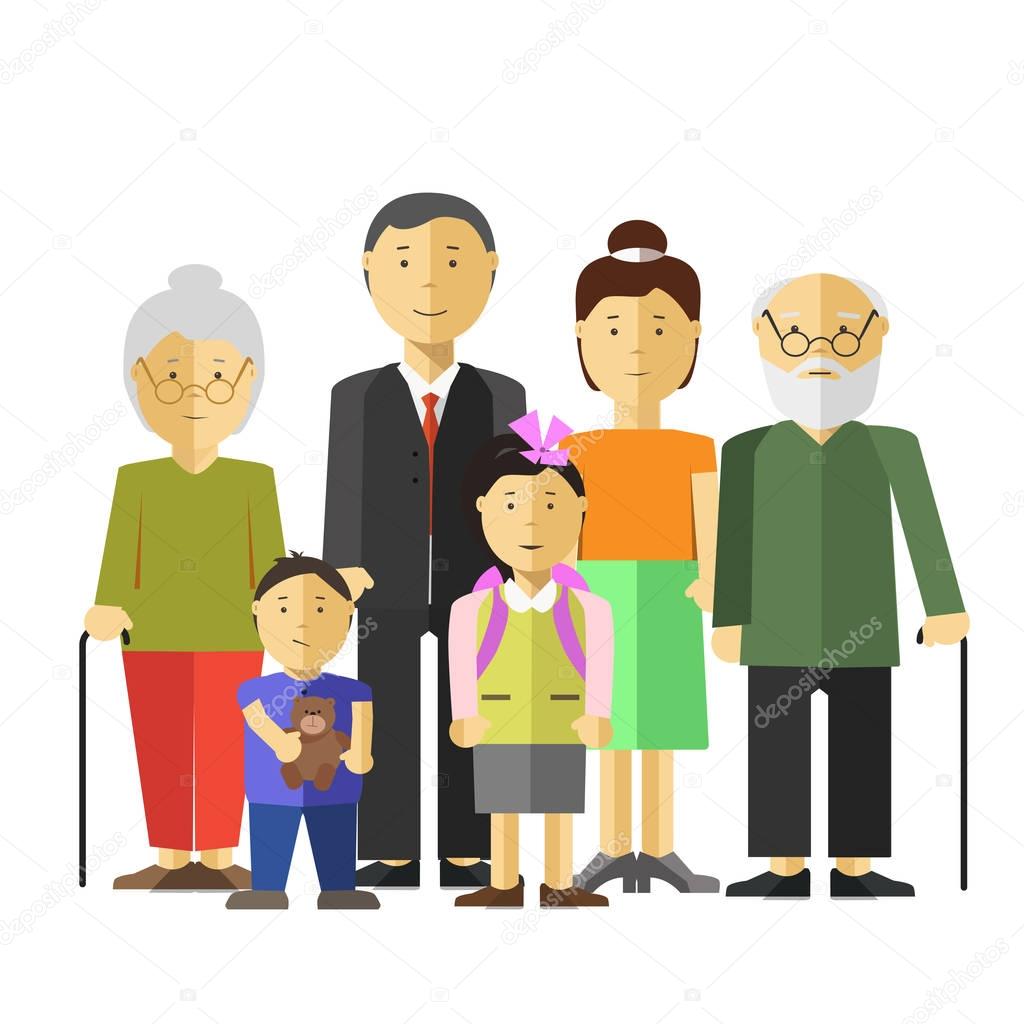 Moju rodinu tvorí Zakrúžkuj čo patrí do školskej tašky.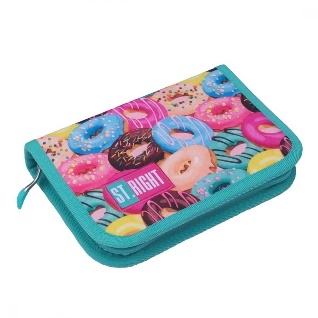 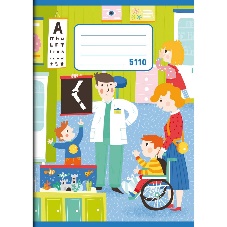 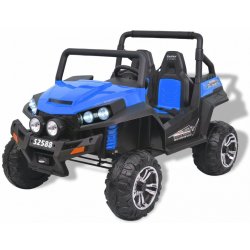 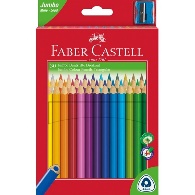 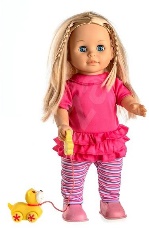 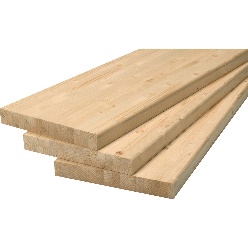 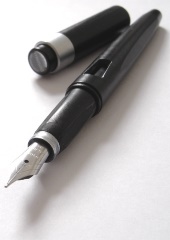 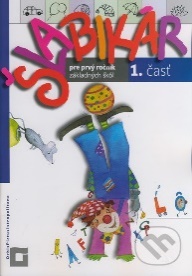 Vyfarbi  čo v  triede máme.Zakrúžkuj čo máme v škole.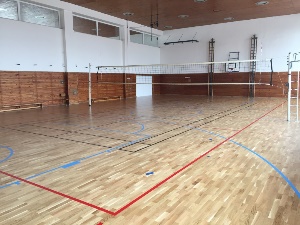 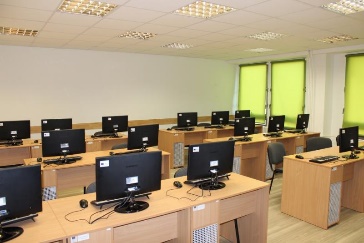 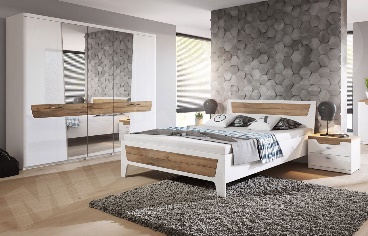 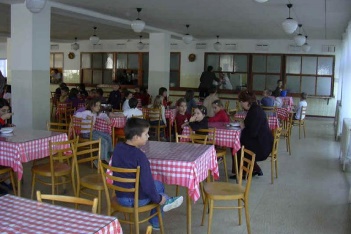 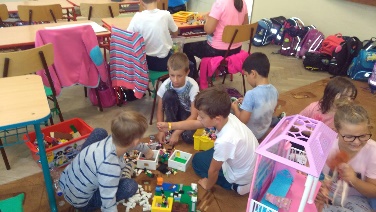 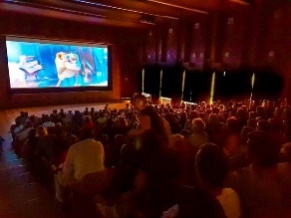 5 . Nakresli čo robíš  počas dňa.Daj číslicu k správnemu obrázku.1. LEKÁR  2. SESTRIČKA  3. LEKÁREŇ4. RECEPT   5. HYGIENA  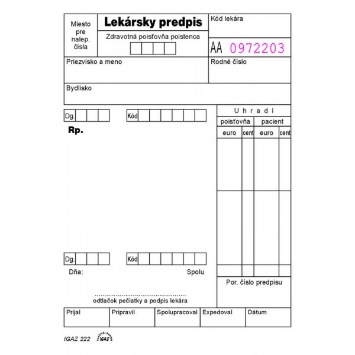 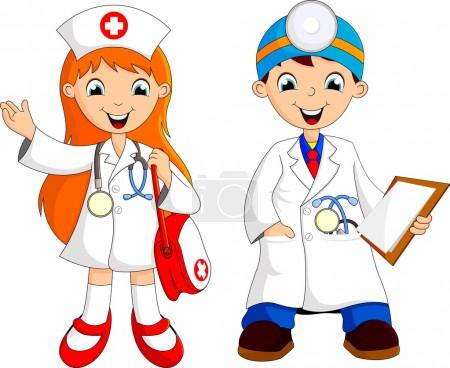 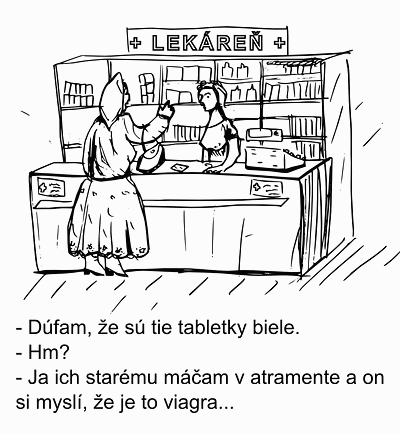 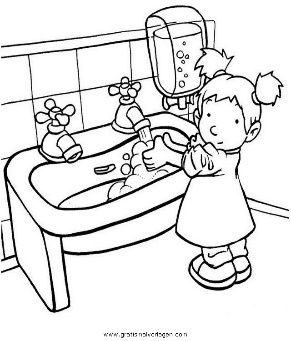 Zakrúžkuj čo patrí k zdravej strave.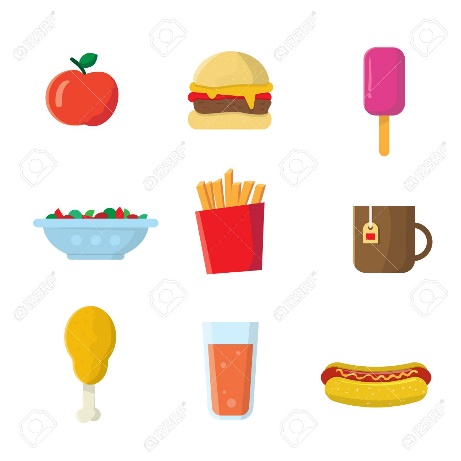 Zdravá strava: Vyfarbi  zdravé potraviny 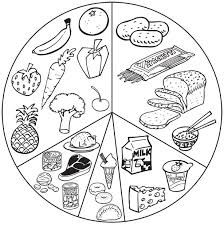 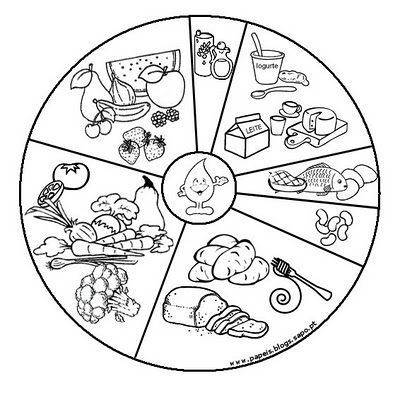 lavicepecšatypoháretabuľupráčkustromynástenkystoličkyránodopoludniepopoludnievečernoc